COMUNE DI ROCCAFORTE MONDOVI’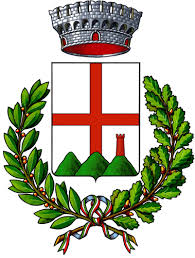 PROVINCIA DI CUNEOVia IV novembre n.1Tel. 0174/65139        Fax 0174/65671P a r t i t a  IVA  :   0 0 4 7 8 6 0 0 0 4 2email: tributi@comune.roccafortemondovi.cn.itDICHIARAZIONE PER L’APPLICAZIONE DELLA TASSA SUI RIFIUTI - TARI(Art.1 commi 641-666 della Legge 27/12/2013 n. 147)UTENZA DOMESTICA – ISCRIZIONE / VARIAZIONEDATI SOGGETTO PERSONA FISICAContribuente…………………………………………..……..nato/a.il……………………………….a…………………………………(Pr ….. .)Residente in ……………………………………………………(Pr …...) Cap……..…Via…………………………….…..Codice Fiscale ……………………………….Tel………………………………… E-mail……………………….….………….* A= Abitazione          P=Pertinenze* indicare il nominativo del PROPRIETARIO ( se diverso dal Dichiarante)  ……………………………………..SOGGETTO NON RESIDENTE□    Applicazione art. 16 comma 3 del Regolamento per la disciplina dell’Imposta Unica Comunale (IUC) Capitolo 4  n. 2 occupantiDECORRENZA OCCUPAZIONE………………………..INTESTATARIO PRECEDENTE:  ………………………………□ NUOVA UTENZA   		  		□ SUBINGRESSO 			    □ RETTIFICA DATINote………………………………………………………………………………………………………………………..……………………………………………………………………………………………………………………………………Il sottoscritto /a dichiara sotto la propria responsabilità che la presente denuncia corrisponde a verità consapevole delle sanzioni penali in caso di dichiarazioni non veritiere e falsità negli atti previste dall’art. 76 del D.P.R. 445/2000 e dall’art. 483 del Codice Penale. Prende atto che i dati forniti verranno utilizzati ai fini tributari previsti per Legge. Il sottoscritto/a dichiara infine di essere informato/a, ai sensi del D.Lgs. 196/2003 che i dati personali verranno trattati, anche con strumenti informatici, nell’ambito del procedimento per il quale la presente dichiarazione viene resa.Roccaforte Mondovì………………………………….                                                               IL DICHIARANTE                                                                                    	……………………………………………………………DATI CATASTALI IMMOBILIN.IndirizzoCivicoPianoVaniFoglioMappaleSubCat.catastUtilizzo *Mq12345TITOLO OCCUPAZIONETITOLO OCCUPAZIONETITOLO OCCUPAZIONETITOLO OCCUPAZIONENATURA OCCUPAZIONENATURA OCCUPAZIONENATURA OCCUPAZIONENATURA OCCUPAZIONEDESTINAZIONE OCCUPAZIONEDESTINAZIONE OCCUPAZIONEDESTINAZIONE OCCUPAZIONEDESTINAZIONE OCCUPAZIONEDESTINAZIONE OCCUPAZIONEN.ProprietàUsufruttoAltro diritto realeLocazione*Nucleo familiareSingoloAttività commercialeAltroUso abitativoA disposizioneUso commercialeBox autorimessaAltri usi12345COMPONENTI NUCLEO FAMILIAREN.NominativoCodice fiscaleESENZIONI E RIDUZIONIESENZIONI:  □ privo di allacci a pubblici servizi e mobilio artt. 4 e 5 Regolamento IUCRIDUZIONI:                        □ compostaggio domestico art. 22 comma  1) Regolamento IUC ( 10% quota fissa e variabile )                     □ nel nucleo familiare è presente n. …….. componente portatore di handicap permanente con invalidità civile al 100% art. 22 comma 2 Regolamento IUC  (20%)□ perimetro□ ……………………………………………………